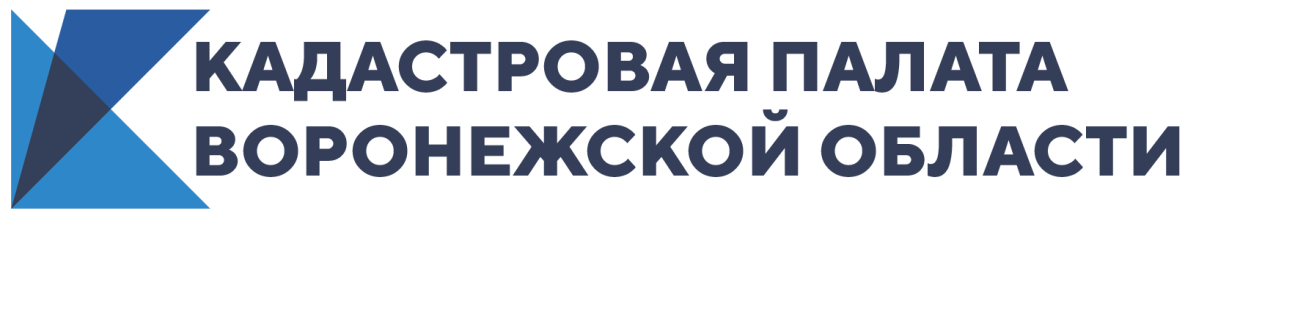 Кадастровый инженер из Воронежской области стал лучшим в РоссииПодведены итоги конкурса «Кадастровый Олимп -2019»С 11 ноября 2019 года по 29 февраля 2020 года Ассоциацией «Национальное объединение саморегулируемых организаций кадастровых инженеров» проводился конкурс профессионального мастерства кадастровых инженеров «Кадастровый олимп-2019», а 10 апреля 2020 года состоялось заседание Конкурсной комиссии, на котором были подведены его итоги.В Конкурсе приняли участие 88 кадастровых инженеров из 34 регионов РФ, которые являются членами 13 саморегулируемых организаций (СРО).Участникам нужно было по исходным данным подготовить межевой план, в представленном в двух форматах техническом плане выявить ошибки и несоответствие требованиям законодательства, ответить на 20 тестовых вопросов и провести исследование по предложенной тематике.В итоге победителем конкурса в номинации «Лучший кадастровый инженер − 2019» стал участник из Воронежской области Ковалев Сергей Николаевич (А СРО «Кадастровые инженеры»).В прошлом году в конкурсе «Кадастровый Олимп − 2018» он победил в номинации «Самый мудрый кадастровый инженер (Профессионализм, трудолюбие и верность профессии) – 2018», а также стал призером в номинации «Лучший кадастровый инженер – индивидуальный предприниматель – 2018», заняв 2 место.Конкурс был организован в целях повышения профессионального мастерства, развития творческой инициативы и новаторства, совершенствования в работе, распространения методов работы и выявления наиболее подготовленных и профессионально-одаренных кадастровых инженеров.Кадастровая палата Воронежской области поздравляет кадастрового инженера – Ковалева Сергея Николаевича с профессиональными достижениями и желает ему дальнейших побед.Контакты для СМИ Кадастровая палата Воронежской областител.: 8 (473) 327-18-92 (доб. 2429)press@36.kadastr.ru